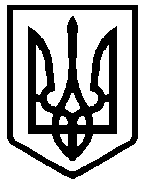 ВИКОНАВЧИЙ КОМІТЕТ СЛАВУТСЬКОЇ МІСЬКОЇ РАДИ УПРАВЛІННЯ  ОСВІТИРІШЕННЯКОЛЕГІЇ  УПРАВЛІННЯ  ОСВІТИВИКОНАВЧОГО КОМІТЕТУ СЛАВУТСЬКОЇ МІСЬКОЇ РАДИ 29 серпня 2019 року                                                                                            Протокол  № 4/3Про роботу управління освіти із зверненнями громадян у І півріччі  2019 рокуЗаслухавши інформацію заступника начальника управління освіти Вісик Т.А. про роботу управління освіти із зверненнями громадян у І півріччі 2019 року колегія управління освітиВИРІШИЛА:1. Інформацію заступника начальника управління освіти Вісик Т.А. про роботу управління освіти із зверненнями громадян  у І півріччі 2019 року  взяти до відома.2. Керівникам закладів освіти:      2.1. Продовжити роботу по своєчасному та компетентному реагуванню на звернення громадян.     2.2. Вжити додаткових заходів щодо активнішого використання засобів масової інформації для висвітлення актуальних питань роботи закладу, та норм, що регулюють відносини в галузі освіти.3. Контроль за виконанням даного рішення покласти на заступника начальника управління освіти Вісик Т.А. Голова колегії,начальник управління освіти  	                                                            Е. ПЕРЕПЕЛИЦЯ